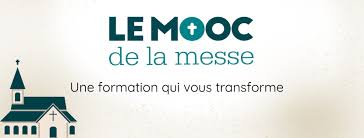 Quiz 3Accueillir le Seigneur de tout son cœur.Ce quiz reprend les enseignements des vidéos de la semaine. Il est noté sur 20. Attention, c’est un questionnaire à choix unique, et vous n’avez qu’un seul essai ! Pour compléter, cliquez sur la petite bille correspondant à la bonne réponse. Pour annuler, cliquez à nouveau sur la bille. Pour valider, envoyez votre formulaire au secrétariat de l’UP : upsaintmartinliege@gmail.com .La messe est une célébration au cours de laquelle : Il est demandé aux fidèles d’être spectateurs. Certains fidèles peuvent être invités ponctuellement à être acteurs. Tous les fidèles sont appelés à être pleinement acteurs.Dès le début de la messe, on récite un acte de contrition : Pour être vraiment présents à ce que nous faisons et démarrer dans de bonnes dispositions. Parce que nous avons sans cesse besoin de nous ajuster au Seigneur et de nous laisser renouveler par Lui. C’est une tradition ancienne qui n’a plus trop de sens.La liturgie permet d’entrer pas à pas dans la rencontre avec le Christ, c’est une pédagogie de l’approche progressive : Vrai. Faux.Participer à la messe, c’est : Prier avec tout notre corps : chanter, poser des geste, etc. Ouvrir notre être le plus profond pour laisser le Seigneur agir en nous. Tout faire pour éviter les distractions.Dire « Amen », c’est comme dire « ok, je suis d’accord, j’y crois et j’y adhère » : Vrai. Faux.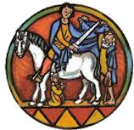 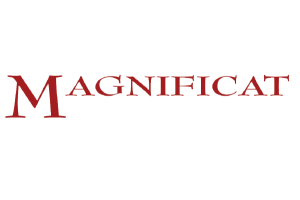 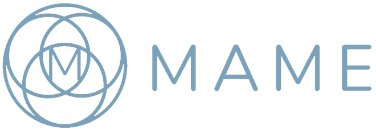 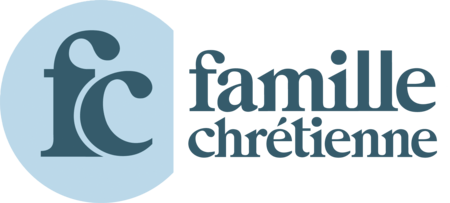 